Associated Document to the General Introduction to the Examination of Distinctness, Uniformity and Stability 
and the Development of Harmonized Descriptions of New Varieties of Plants (document TG/1/3)DOCUMENT TGP/5

EXPERIENCE AND COOPERATION IN DUS TESTING


Section 6: 

UPOV Report on Technical Examination and UPOV Variety Descriptionadopted by the Council 
at its fifty-sixth ordinary session
on October 28, 2022UPOV REPORT ON TECHNICAL EXAMINATION1.	Reference number of Reporting Authority		2.	Requesting Authority		3.	Reference number of Requesting Authority		4.	Breeder’s reference		5.	Date of application in requesting member of the Union		6.	Applicant (name and address)		7.	Agent (name and address) (if applicable)		8.	(a)  Botanical name of taxon			(b)  UPOV code		9.	Common name of taxon		10.	Variety denomination		11.	Person who bred, or discovered			and developed, the variety (name and address) 			(if different from applicant) 		12.	Reporting Authority		13.	Testing facility(ies) and location(s)		14.	Period of testing		15.	Date and place of issue of document		16.	Date and document number of UPOV Test Guidelines	17.	Date and/or document number of Reporting Authority’s test guidelines	18.	Results of the Technical Examination	(a)	Report on Distinctness	The variety	-	is distinct	[   ]	-	is not distinct	[   ]	according to the UPOV Convention Variety(ies) from which it is not distinct (if applicable)(b)	Report on Uniformity	The variety	-	is uniform				[   ]	-	is not uniform				[   ]	according to the UPOV Convention	Characteristic(s) for which the variety is not uniform and explanation of the lack of uniformity (if applicable) are provided in an annex to this report.	(c)	Report on Stability	The variety	-	is stable				[   ]	-	is not stable				[   ]according to the UPOV ConventionCharacteristic(s) for which the variety is not stable and explanation of the lack of stability 
(if applicable) are provided in an annex to this report.	(d)	A description of the variety is provided in an annex to this report 	[   ](if the variety is distinct, uniform and stable).  (If the variety is not distinct, a description can be provided on request.)19.	Remarks		20.	Signature		UPOV VARIETY DESCRIPTION1.	Reference number of Reporting Authority		2.	Reference number of Requesting Authority		3.	Breeder’s reference		4.	Applicant (name and address)		5.	(a)  Botanical name of taxon			(b)  UPOV code		6.	Common name of taxon		7.	Variety denomination		8.	Date and document number of 	UPOV Test Guidelines		9.	Date and/or document number of 	Reporting Authority’s test guidelines		10.	Reporting Authority		11.	Testing facility(ies) and location(s)		12.	Period of testing		13.	Date and place of issue of document		14.	Group: 	(if characteristics of number 15 are used for grouping, they are marked with a G in that number)UPOV	Reporting 
	No.	Authority No.	Characteristics	States of Expression	Note	RemarksReference number of Reporting Authority	.............................................15.	Characteristics Included in the UPOV Test Guidelines or Reporting Authority’s Test GuidelinesUPOV	Reporting 
	No.	Authority No.	Characteristics	States of Expression	Note	Remarks16.	Similar Varieties and Differences from These Varieties1)	In the case of identical states of expression of both varieties, please indicate the size of the difference.2)	The state of expression of the candidate variety and similar variety(ies) relate to the DUS examination conducted at the testing station, place and period of testing indicated in 11 and 12. 17.	Additional Information	(a)	Additional Data	(b)	Photograph (if appropriate)	(c)	RHS Colour Chart version used (if appropriate)		(d)	Remarks18.	Explanatory Notes to the Annex: UPOV Variety Description(a)	General (Annex: UPOV Variety Description)(i)	Purpose of the original variety description The purpose of the variety description developed at the time of the grant of the breeder’s right (original variety description) can be summarized as follows:(a)	to describe the characteristics of the variety; and(b)	to identify and list similar varieties and differences from these varieties; combined with the information on the basis for (a) and (b), namely:▪	Date and document number of UPOV Test Guidelines;▪	Date and/or document number of Reporting Authority’s test guidelines;▪	Reporting Authority;▪	Testing station(s) and place(s);▪	Period of testing;▪	Date and place of issue of document;▪	Group: (Table: Characteristics; States of Expression; Note; Remarks);▪	Additional Information:	(a)	Additional Data	(b)	Photograph (if appropriate)	(c)	RHS Colour Chart version used (if appropriate)	(d)	Remarks.(ii)	Status of the original variety description in relation to the enforcement of the breeder’s rightsDocument UPOV/EXN/ENF/1 “Explanatory notes on the enforcement of breeders’ rights under the UPOV Convention” explains as follows: “SECTION II: Some possible measures for the enforcement of breeders’ rights “While the UPOV Convention requires members of the Union to provide for appropriate legal remedies for the effective enforcement of breeders’ rights, it is a matter for breeders to enforce their rights.”In relation to the verification of plant material of a protected variety for the purposes of enforcement of the breeder’s right, it should be recalled that the description of the variety characteristics in the original variety description and the basis for distinctness from the most similar variety are linked to the circumstances of the DUS examination, namely:▪	Date and document number of UPOV Test Guidelines;▪	Date and/or document number of Reporting Authority’s test guidelines;▪	Reporting Authority;▪	Testing station(s) and place(s);▪	Period of testing;▪	Date and place of issue of document;▪	Group: (Table: Characteristics; States of Expression; Note; Remarks);▪	Additional Information:(a)	Additional Data(b)	Photograph (if appropriate)(c)	RHS Colour Chart version used (if appropriate)(d)	Remarks(iii)	Amendment to the original variety descriptionDocument TGP/4 “Constitution and Maintenance of Variety Collections” explains in section 3.1.1: “With regard to descriptions based on the relevant UPOV Test Guidelines, it is important to note that UPOV Test Guidelines may be revised (see document TGP/7), possibly leading to the introduction of some new characteristics and the deletion of some others from the table of characteristics.  Furthermore, the states of expression of a characteristic may be amended.  Therefore, descriptions which have been prepared using different versions of the UPOV Test Guidelines for the same species or group of species may not be fully compatible.  In these cases, the descriptions should be aligned as far as possible.”In some members of the Union the original variety description may be amended to adapt the description to render it comparable with descriptions of other varieties, produced under different circumstances.  In such cases, all stakeholders should be informed. Examination offices may update their variety data to reflect the evolution of Test Guidelines. Such updates are made for working purposes and do not affect the original variety description.  (iv)	Reference Number of the Reporting AuthorityThe reference number of the Reporting Authority should be repeated on each page of the report.(b)	Ad Number 14 (Annex: UPOV Variety Description)Only information on the group to which the variety belonged should be given or information on groupings other than by characteristics listed in Number 15.  Grouping by characteristics mentioned in Number 15 should be indicated simply by marking the respective characteristic in Number 15 with the letter “G” before the number of the characteristic.(c)	Ad Number 15 (Annex: UPOV Variety Description)(i)	All characteristics of the UPOV Test Guidelines should be reproduced, including those which are not applicable and those which have not been recorded.  Those not applicable should be marked “not applicable,” those not recorded, “not recorded.”(ii)	The asterisks from the UPOV Test Guidelines should be repeated on the form.(iii)	Additional characteristics from the Reporting Authority’s test guidelines should not be placed after the UPOV Test Guidelines characteristics, but in their sequence according to the UPOV principles, as the main purpose of the form is still for the authority’s use.  They do not need to be specially marked as they are sufficiently identified by the Reporting Authority’s number.(iv)	The list contains only a small column for brief remarks or for a reference to lengthier remarks which should be reproduced in a footnote.(d)	Ad Number 16 (Annex: UPOV Variety Description)Only those characteristics that show sufficient differences to establish distinctness should be given.  Information on differences between two varieties should always contain the states of expression with their notes for both varieties;  if possible, in columns if more varieties are mentioned.[End of Section 6]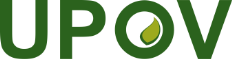 EInternational Union for the Protection of New Varieties of PlantsTGP/5:  Section 6/4Original:  EnglishDate:  October 28, 2022Denomination(s) of variety(ies) similar to the candidate varietyCharacteristic(s) in which the candidate variety differs from the similar variety(ies)1)State of expression of the characteristic(s) for the similar variety(ies) 2)State of expression of the characteristic(s) for the candidate variety2)